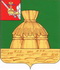 АДМИНИСТРАЦИЯ НИКОЛЬСКОГО МУНИЦИПАЛЬНОГО РАЙОНАПОСТАНОВЛЕНИЕ      15.12.2021 года		                                                                                                                  № 1160   г. НикольскО цене на дроваРуководствуясь Федеральным законом от 6 октября 2003 года N 131-ФЗ "Об общих принципах организации местного самоуправления в РФ", Законом Вологодской области от 5 октября 2006 года N 1501-ОЗ "О наделении органов местного самоуправления муниципальных районов и городских округов Вологодской области отдельными государственными полномочиями в сфере регулирования цен (тарифов)", решением Представительного Собрания  от 11 декабря 2015 года № 95 «Об определении уполномоченного органа Никольского муниципального района в сфере регулирования цен  и тарифов», статьей 33 Устава Никольского муниципального района, администрация Никольского муниципального района	ПОСТАНОВЛЯЕТ:1. Установить цену на дрова, реализуемые гражданам, управляющим организациям, товариществам собственников жилья, жилищным, жилищно-строительным и иным специализированным потребительским кооперативам, созданным в целях удовлетворения потребностей граждан в жилье с доставкой потребителю в сортиментах – 800 рублей ( в том числе с НДС) за 1 плотный метр куб. При переводе складочного куб. м. в плотный применять коэффициент 0,7 и переводе из плотного куб. м. в складочный применять коэффициент 1,43.2. Признать утратившим силу  постановление администрации Никольского муниципального района от 29.12.2020 года № 1228 «О цене на дрова».3. Контроль за выполнением данного постановления возложить на заведующего отделом по муниципальному хозяйству, строительству, градостроительной деятельности и природопользованию Управления народно-хозяйственного комплекса администрации Никольского муниципального района Берсеневу Ю.Л.4. Настоящее постановление вступает в силу после официального опубликования в районной газете «Авангард» и подлежит размещению на официальном сайте администрации Никольского муниципального района в информационно-телекоммуникационной сети «Интернет».Руководитель администрации Никольского муниципального района                                                                                  А.Н. БаданинаПОЯСНИТЕЛЬНАЯ ЗАПИСКА            На основании прогноза социально-экономического развития Российской Федерации на период до 2024 года (далее – Прогноз), принять цену на дрова в соответствии со следующим расчетом., где – цена на дрова актуальная; – цена на дрова, принятая на предыдущий отопительный период; – индекс дефлятор.             В приложении к Прогнозом индексов дефляторов и индексов цен производителей по видам экономической деятельности до 2024 года, дефлятор на оборот розничной торговли по потребительскому рынку на 2021 год составляет 106,49 % ( источник Федеральная служба государственной статистики).         Исходя из этого, актуальную стоимость дров рассчитываем как,800 р. – цена на дрова 2020 год с учетом НДС. 800*106,49 % = 851,92 рубля – актуальная цена на дрова.Приложение: Прогноз индексов дефляторов и индексов цен производителей по видам экономической деятельности до 2024 годаСпециалист по жилищно- коммунальному хозяйству администрации Никольского муниципального   района                                                       А.А. Басалаева